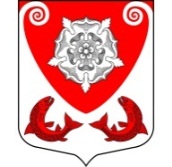 МЕСТНАЯ АДМИНИСТРАЦИЯМО РОПШИНСКОЕ СЕЛЬСКОЕ ПОСЕЛЕНИЕМО ЛОМОНОСОВСКОГО МУНИЦИПАЛЬНОГО РАЙОНАЛЕНИНГРАДСКОЙ ОБЛАСТИП О С Т А Н О В Л Е Н И Е№ 445от 11.12.2020 г.	В соответствии с п.5 ст.13 Федерального закона Российской Федерации от 08.11.2007г. №257-ФЗ «Об автомобильных дорогах и о дорожной деятельности в Российской Федерации и о внесении изменений в отдельные законодательные акты Российской Федерации», местная администрация Ропшинского сельского поселенияПОСТАНОВЛЯЕТ:	1. Утвердить перечень автомобильных дорог общего пользования местного значения в Ропшинском сельском поселении Ломоносовского муниципального района Ленинградской области, указанный в приложении к настоящему постановлению.	2. Признать утратившим силу постановление местной администрации Ропшинского сельского поселения № 99 от 13.02.2019г. «Об утверждении перечня автомобильных дорог общего пользования местного значения в МО Ропшинское сельское поселение».	3. Настоящее постановление вступает в силу с момента подписания, подлежит официальному опубликованию (обнародованию) на официальном сайте Ропшинского сельского поселения по адресу: www.официальнаяропша.рф	4. Контроль за исполнением настоящего постановления оставляю за собой.Глава местной администрацииРопшинского сельского поселения				            М.М.ДзейговПриложениек постановлению местной администрацииРопшинского сельского поселения№ 445 от 11.12.2020 г.Переченьавтомобильных дорог общего пользования местного значения в Ропшинском сельском поселении Ломоносовского муниципального района Ленинградской областиОб утверждении перечня автомобильных дорог общего пользования местного значения в Ропшинском сельском поселении Ломоносовского муниципального района Ленинградской области№Наименование дороги (улицы,проезда)Год постройки (Ориентиро-вочно)Характер дорожного покрытияОриентировочная протяжённость, мп\пНаименование дороги (улицы,проезда)Характер дорожного покрытияОриентировочная протяжённость, мАВТОМОБИЛЬНЫЕ ДОРОГИ пос.Ропша, Ломоносовский р-н, Ленинградская обл.АВТОМОБИЛЬНЫЕ ДОРОГИ пос.Ропша, Ломоносовский р-н, Ленинградская обл.АВТОМОБИЛЬНЫЕ ДОРОГИ пос.Ропша, Ломоносовский р-н, Ленинградская обл.АВТОМОБИЛЬНЫЕ ДОРОГИ пос.Ропша, Ломоносовский р-н, Ленинградская обл.АВТОМОБИЛЬНЫЕ ДОРОГИ пос.Ропша, Ломоносовский р-н, Ленинградская обл.1пос.Ропша, ул.Романенко До 1950смешанный917,002пос.Ропша, пер.Фабричный До 1950смешанный390,003пос.Ропша, ул.Изумрудная До 1980смешанный700,004пос.Ропша, ул.Пальчикова До 1950смешанный1 320,005пос.Ропша, ул.Рытова До 1950смешанный355,006пос.Ропша, ул.Речная До 1950смешанный360,007пос.Ропша, ул.Лесная До 1970асфальтобетон (смешанный)2 800,008пос.Ропша, ул.Светлая До 1990смешанный940,009пос.Ропша, пер.Дачный До 1990асфальтобетон300,0010пос.Ропша, ул.Оранжерейная До 1980асфальтобетон300,0011пос.Ропша, дорога от дома №2/2 до дома №2/40 До 1950асфальтобетон320,0012пос.Ропша, пер.Кировский До 1970смешанный1 065,0013пос.Ропша, ул.Детская До 1970асфальтобетон480,0014пос.Ропша, ул.КонюшеннаяДо 1950 смешанный722,0015пос.Ропша, ул.Школьная До 1990смешанный1 263,0016пос.Ропша, ул.Мира До 2000асфальтобетон750,0017пос.Ропша, ул.Молодёжная До 1970смешанный350,0018пос.Ропша, пр-д Молодёжный До 1970смешанный89,0019пос.Ропша, ул.Арнольда До 1990асфальтобетон366,0020пос.Ропша, пер.Княжегорский До 1975асфальтобетон (смешанный)123,0021пос.Ропша, пер.Ольгин До 1975смешанный243,0022пос.Ропша, ул.РодниковаяДо 1980 смешанный630,0023пос.Ропша, ул.Генерала Федюнинского 1975смешанный663,0024пос.Ропша, ул.Складская До 1970асфальтобетон254,0025пос.Ропша, пер.Новый До 1980смешанный120,0026пос.Ропша, пер.Заячий До 1980смешанный150,0027пос.Ропша, ул.Новостроек До 2000асфальтобетон (смешанный)595,0028пос.Ропша, ул.Тихая До 2016смешанный375,0029пос.Ропша, ул.Петровская До 2016смешанный435,0030пос.Ропша, ул.Счастливая До 2016смешанный320,0031пос.Ропша, проезд Оранжерейный  До 2016смешанный350,0032Пос. Ропша, проезд Благовещенский1970смешанный33пос.Ропша, Стрельнинское шоссе, тупиковые проездыДо 1950 смешанный680,00АВТОМОБИЛЬНЫЕ ДОРОГИ дер.Олики, Ломоносовский р-н, Ленинградская обл.АВТОМОБИЛЬНЫЕ ДОРОГИ дер.Олики, Ломоносовский р-н, Ленинградская обл.АВТОМОБИЛЬНЫЕ ДОРОГИ дер.Олики, Ломоносовский р-н, Ленинградская обл.АВТОМОБИЛЬНЫЕ ДОРОГИ дер.Олики, Ломоносовский р-н, Ленинградская обл.АВТОМОБИЛЬНЫЕ ДОРОГИ дер.Олики, Ломоносовский р-н, Ленинградская обл.34дер.Олики, ул.Васильковая До 2000смешанный330,0035дер.Олики, ул.Вишневая До 2000смешанный375,0036дер.Олики, ул.Владимирская До 2000смешанный370,0037дер.Олики, ул.Заречная До 1970смешанный765,0038дер.Олики, ул.Липовая До 2000смешанный375,0039дер.Олики, ул.Луговая До 1970смешанный430,0040дер.Олики, ул.Окружная До 2000смешанный1 877,0041дер.Олики, ул.Рябиновая До 2000смешанный415,0042дер.Олики, ул.Сибилевская До 1950асфальтобетон1 000,0043дер.Олики, ул.Сиреневая До 2000смешанный265,0044дер.Олики, ул.СолнечнаяДо 2000смешанный335,0045дер.Олики, ул.ЯблоневаяДо 2000смешанный350,0046дер.Олики, ул.1-я линияДо 2000смешанный220,0047дер.Олики, ул.2-я линияДо 2000смешанный220,0048дер.Олики, ул.3-я линияДо 2000смешанный220,0049дер.Олики, ул.4-я линияДо 2000смешанный220,0050Дер. Олики, Транспортный тупик2000смешанный30,00АВТОМОБИЛЬНЫЕ ДОРОГИ дер.Михайловская, Ломоносовский р-н, Ленинградская обл.АВТОМОБИЛЬНЫЕ ДОРОГИ дер.Михайловская, Ломоносовский р-н, Ленинградская обл.АВТОМОБИЛЬНЫЕ ДОРОГИ дер.Михайловская, Ломоносовский р-н, Ленинградская обл.АВТОМОБИЛЬНЫЕ ДОРОГИ дер.Михайловская, Ломоносовский р-н, Ленинградская обл.АВТОМОБИЛЬНЫЕ ДОРОГИ дер.Михайловская, Ломоносовский р-н, Ленинградская обл.51дер.Михайловская, ул.Александровская До 2018смешанный180,0052дер.Михайловская, ул.Конюшенная 1973смешанный700,0053дер.Михайловская, пер.Тихий 2006асфальтобетон390,0054дер.Михайловская                         (улица без названия,                                        дорога по деревне) 1969асфальтобетон (смешанный)6 572,00АВТОМОБИЛЬНЫЕ ДОРОГИ дер.Яльгелево, Ломоносовский р-н, Ленинградская обл.АВТОМОБИЛЬНЫЕ ДОРОГИ дер.Яльгелево, Ломоносовский р-н, Ленинградская обл.АВТОМОБИЛЬНЫЕ ДОРОГИ дер.Яльгелево, Ломоносовский р-н, Ленинградская обл.АВТОМОБИЛЬНЫЕ ДОРОГИ дер.Яльгелево, Ломоносовский р-н, Ленинградская обл.АВТОМОБИЛЬНЫЕ ДОРОГИ дер.Яльгелево, Ломоносовский р-н, Ленинградская обл.55дер.Яльгелево, бульвар Культуры 1975асфальтобетон370,0056дер.Яльгелево, дорога на дер.Алакюля До 1970смешанный1 000,0057дер.Яльгелево, проезд к дворовым территориям домов №11, 43, 44, 45 До 1990асфальтобетон510,0058дер.Яльгелево, проезд к дворовым территориям домов №41, 31, 32, 33 До 1990асфальтобетон450,0059дер.Яльгелево, проезд к дворовым территориям домов №34, 35, 36, 37, 38, 39, 40 До 1990асфальтобетон400,0060дер.Яльгелево, ул.Авиационная До 2000смешанный300,0061дер.Яльгелево, ул.Весенняя 1995смешанный840,0062дер.Яльгелево, ул.Голованова До 2000смешанный500,0063дер.Яльгелево, ул.Красносельская До 1990асфальтобетон (смешанный)1 150,0064дер.Яльгелево, ул.Морская До 2000смешанный700,0065дер.Яльгелево, ул.Садовая До 2000смешанный450,0066дер.Яльгелево, ул.Цветочная До 2000смешанный760,0067дер.Яльгелево, ул.Березовая До 2000смешанный325,0068дер.Яльгелево, ул.Южная До 2000смешанный480,0069дер. Яльгелево, ул. Солнечная До 2000смешанный29,0070дер.Яльгелево (улица без названия) До 2000асфальтобетон1 500,00АВТОМОБИЛЬНЫЕ ДОРОГИ дер.Коцелово, Ломоносовский р-н, Ленинградская обл.АВТОМОБИЛЬНЫЕ ДОРОГИ дер.Коцелово, Ломоносовский р-н, Ленинградская обл.АВТОМОБИЛЬНЫЕ ДОРОГИ дер.Коцелово, Ломоносовский р-н, Ленинградская обл.АВТОМОБИЛЬНЫЕ ДОРОГИ дер.Коцелово, Ломоносовский р-н, Ленинградская обл.АВТОМОБИЛЬНЫЕ ДОРОГИ дер.Коцелово, Ломоносовский р-н, Ленинградская обл.71дер.Коцелово, ул.Гончарная До 2000смешанный920,00АВТОМОБИЛЬНЫЕ ДОРОГИ дер.Глядино, Ломоносовский р-н, Ленинградская обл.АВТОМОБИЛЬНЫЕ ДОРОГИ дер.Глядино, Ломоносовский р-н, Ленинградская обл.АВТОМОБИЛЬНЫЕ ДОРОГИ дер.Глядино, Ломоносовский р-н, Ленинградская обл.АВТОМОБИЛЬНЫЕ ДОРОГИ дер.Глядино, Ломоносовский р-н, Ленинградская обл.АВТОМОБИЛЬНЫЕ ДОРОГИ дер.Глядино, Ломоносовский р-н, Ленинградская обл.72дер.Глядино, пер.Виноградный До 1970смешанный80,0073дер.Глядино, ул.Верхняя До 1990смешанный1 230,0074дер.Глядино, ул.Липовая До 1990смешанный320,0075дер.Глядино, ул.Нижняя До 1990смешанный1 130,0076дер.Глядино, пер.Придорожный До 1970смешанный260,0077дер.Глядино, ул.Родниковая До 1970смешанный700,0078дер.Глядино, пер.Средний До 1970смешанный240,0079дер.Глядино, пер.Угловой До1990смешанный153,00АВТОМОБИЛЬНЫЕ ДОРОГИ дер.Малые Горки, Ломоносовский р-н, Ленинградская обл.АВТОМОБИЛЬНЫЕ ДОРОГИ дер.Малые Горки, Ломоносовский р-н, Ленинградская обл.АВТОМОБИЛЬНЫЕ ДОРОГИ дер.Малые Горки, Ломоносовский р-н, Ленинградская обл.АВТОМОБИЛЬНЫЕ ДОРОГИ дер.Малые Горки, Ломоносовский р-н, Ленинградская обл.АВТОМОБИЛЬНЫЕ ДОРОГИ дер.Малые Горки, Ломоносовский р-н, Ленинградская обл.80дер.Малые Горки, ул.Георгиевская До 1995смешанный470,0081дер.Малые Горки, ул.Гончарова До 2000смешанный575,0082дер.Малые Горки, ул.Ивановская До 2010смешанный800,0083дер.Малые Горки, ул.Казачья До 1995смешанный390,0084дер.Малые Горки, ул.Карьерная До 1995смешанный960,0085дер.Малые Горки, ул.Каштановая До 1990асфальтобетон150,0086дер.Малые Горки, пер.Кедровый До 1990смешанный160,0087дер.Малые Горки, ул.Малогорская 1970асфальтобетон825,0088дер.Малые Горки, ул.Парковая До 1995асфальтобетон1 247,0089дер.Малые Горки, ул.Раздольная До 2015смешанный190,0090дер.Малые Горки, ул.СамоцветнаяДо 2015 смешанный175,0091дер.Малые Горки, ул.Сиреневая До 1950смешанный375,0092дер.Малые Горки, ул.Хорошая До 2015смешанный195,0093дер.Малые Горки, ул.Шоссейная До 1995смешанный565,0094дер.Малые Горки (улица без названия) До 1950асфальтобетон931,00АВТОМОБИЛЬНЫЕ ДОРОГИ дер.Большие Горки, Ломоносовский р-н, Ленинградская обл.АВТОМОБИЛЬНЫЕ ДОРОГИ дер.Большие Горки, Ломоносовский р-н, Ленинградская обл.АВТОМОБИЛЬНЫЕ ДОРОГИ дер.Большие Горки, Ломоносовский р-н, Ленинградская обл.АВТОМОБИЛЬНЫЕ ДОРОГИ дер.Большие Горки, Ломоносовский р-н, Ленинградская обл.АВТОМОБИЛЬНЫЕ ДОРОГИ дер.Большие Горки, Ломоносовский р-н, Ленинградская обл.95дер.Большие Горки, ул.Добрая До 1995смешанный360,0096дер.Большие Горки, ул.Заречная До 2010смешанный200,0097дер.Большие Горки, ул.Зеленая До 1995смешанный320,0098дер.Большие Горки, ул.Мельничная До 2010смешанный250,0099дер.Большие Горки, ул.Придорожная До 1995смешанный360,00100дер.Большие Горки, ул.СчастливаяДо 2010 смешанный200,00101дер.Большие Горки, ул.Яблоневая До 2000смешанный360,00102дер.Большие Горки, от автодороги Ропша-Кипень до дома №55До 1970 асфальтобетон300,00103дер.Большие Горки (улица без названия)До 1950 асфальтобетон2 510,00АВТОМОБИЛЬНЫЕ ДОРОГИ дер.Нижняя Кипень, Ломоносовский р-н, Ленинградская обл.АВТОМОБИЛЬНЫЕ ДОРОГИ дер.Нижняя Кипень, Ломоносовский р-н, Ленинградская обл.АВТОМОБИЛЬНЫЕ ДОРОГИ дер.Нижняя Кипень, Ломоносовский р-н, Ленинградская обл.АВТОМОБИЛЬНЫЕ ДОРОГИ дер.Нижняя Кипень, Ломоносовский р-н, Ленинградская обл.АВТОМОБИЛЬНЫЕ ДОРОГИ дер.Нижняя Кипень, Ломоносовский р-н, Ленинградская обл.104дер.Нижняя Кипень, ул.Луговая До 1995смешанный520,00105дер.Нижняя Кипень, ул.Усадебная До 1995смешанный177,00106дер.Нижняя Кипень, ул.Ягодная До 1995асфальтобетон520,00107дер.Нижняя Кипень, по дер.Нижняя Кипень До 1950асфальтобетон1 160,00